Name (Chinese)	 	(English)		Sex 	Date of Birth	/	/	(Yr/Month/Day)	Place of Birth         		HK Birth Certificate No.	Age 				Address 					Telephone No.		Email Address		Language used by parents	Nursery/Kindergarten attended 		Class attented 		Class Applied for 	Any children/relative/friend 	 Yes	Name			Relationship w/ Children	attending/attended this school	 No Details of Family Member(s)Other Relatives living together Children(including unmarried children and dependent parents)：                  (to be cont.)Reason(s) of selecting our school：   Whether parents will apply for Fee Remission Scheme：   Yes     NoRemarks：I hereby declare that all the above information is true and complete.Signature：	Date	：	(FOR NURSERY SCHOOL/KINDERGARTEN USE ONLY)Date of Admission	：					Date of Discharged	：						Reason of Discharged：Graduation/Removal/Other		Remarks	：											Calculation of Fee Remission：Total Family Income(Yearly)：		2.	Total Family Members：	3.	Estimated Amount of Fee Remission Level：  100%	 75%	 50%	 No Remission	Revised on (To be filled in by School)(Photo) (Photo) (Photo)  CR NO./YEAR/CP NO.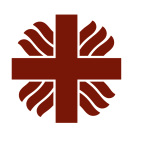 (Photo) (Photo) (Photo) Ref. No.：     /     /      Education & Child Care Service Education & Child Care Service Education & Child Care Service Education & Child Care Service Education & Child Care Service Education & Child Care Service Education & Child Care Service(Photo) (Photo) (Photo) Registration Date：	ˍˍˍˍˍˍCaritas Zonta Club of Hong Kong Nursery SchoolCaritas Zonta Club of Hong Kong Nursery SchoolCaritas Zonta Club of Hong Kong Nursery SchoolCaritas Zonta Club of Hong Kong Nursery SchoolCaritas Zonta Club of Hong Kong Nursery SchoolCaritas Zonta Club of Hong Kong Nursery SchoolCaritas Zonta Club of Hong Kong Nursery School(Photo) (Photo) (Photo) Application FormApplication FormApplication Form(Photo) (Photo) (Photo) FatherMotherGuardianName (Chinese)Name (English)HKID No. (first 4 digits)Academic Qualification(Primary school/Secondary school/Tertiary Institute/Others)OccupationOffice Tel No.Mobile Phone No.Working DistrictRelationship with childrenNANANameSexAgeRelationship w/ChildrenOccupation/Class AttendingWay(s) of knowing our school：(Please indicate with “” in the appropriate boxes :)  Relative(s) /  Friend(s) /  Website /  School Activity /  District ActivityWay(s) of knowing our school：(Please indicate with “” in the appropriate boxes :) Other (Please specify) :	Personal information collection statementPersonal information collection statement-The personal data of you and your children collected by our Service will be used to provide  appropriate service or assistance, to monitor, evaluate and improve our service quality.-The information will be made available to our staff on a need-to-know basis.  It may be disclosed to the relevant departments or organizations as requested when supporting services are applied from them.-You can request for access to and correction of your or your children’s personal data.